Прилог 5.ИЗЈАВА ВРШИОЦА ТЕХНИЧКЕ КОНТРОЛЕ, СА РЕЗИМЕОМ ИЗВЕШТАЈА ТЕХНИЧКЕ КОНТРОЛЕ, ИЗ ИЗВОДА ПРОЈЕКТА ЗА ГРАЂЕВИНСКУ ДОЗВОЛУ2.0. ИЗЈАВА ВРШИОЦА ТЕХНИЧКЕ КОНТРОЛЕ Инвеститор:	(назив, односно, име инвеститора и седиште) Објекат:	(назив објекта са локацијом, бројем катастарске парцеле и катастарском општином)Врста техничке документације:	(ПГД Пројекат за грађевиснку дозволу)За грађење / извођење радова:	(нова градња, доградња, реконструкција, адаптација, санација, промена намене)Број и датум техничке контроле:      Као заступник вршиоца техничке контроле пројекта (Пројекта за грађевинску дозволу за грађење Пословно-производног објекта ХХХХ, на КП ХХ/Х, КО ХХХ у месту Х)(име, презиме и стручни назив)П О Т В Ђ У Ј Е Мда  је пројекат за грађевинску дозволу урађен у складу са локацијским условима;да  је пројекат за грађевинску дозволу усклађен са законима и другим прописима и да  је израђен у свему према техничким прописима, стандардима и нормативима који се односе на пројектовање и грађење те врсте и класе објекта;да  пројекат за грађевинску дозволу има све неопходне делове утврђене одредбама правилника којим се уређује садржина техничке документације; да су у пројекту за грађевинску дозволу исправно примењени резултати свих претходних и истражних радова извршених за потребе израде пројекта за грађевинску дозволу, као и да су у пројекту садржане све опште и посебне техничке, технолошке и друге подлоге и подаци;да су пројектом за грађевинску дозволу обезбеђене техничке мере за испуњење основних захтева за предметни објекат.Вршилац техничке контроле:	(име и презиме односно назив предузетника/правног лица, адреса)одговорно лице / заступник: 	(име и презиме)Печат:					Потпис: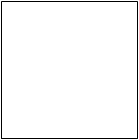 Број:	(идентификациона ознака из евиденције предузетника/ правног лица)Место и датум:	(место и датум израде)2.1. ВРШИОЦИ ТЕХНИЧКЕ КОНТРОЛЕ1. ПРОЈЕКАТ АРХИТЕКТУРЕ :		вршилац техничке контроле:	        (име, презиме и стручни назив, број лиценце ИКС)2/1. ПРОЈЕКАТ КОНСТРУКЦИЈЕ: 	вршилац техничке контроле:	        (име, презиме и стручни назив, број лиценце ИКС)2/2. ПРОЈЕКАТ САОБРАЋАЈНИЦА: 	вршилац техничке контроле:	        (име, презиме и стручни назив, број лиценце ИКС)3. ПРОЈЕКАТ ХИДРОТЕХНИЧКИХ ИНСТАЛАЦИЈА: вршилац техничке контроле:	        (име, презиме и стручни назив, број лиценце ИКС)4. ПРОЈЕКАТ ЕЛЕКТРОЕНЕРГЕТСКИХ ИНСТАЛАЦИЈА: вршилац техничке контроле:	        (име, презиме и стручни назив, број лиценце ИКС)......................................................................................................................................................................................................................................................2.2.1. (2,3..) РЕЗИМЕ ИЗВЕШТАЈА О ТЕХНИЧКОЈ КОНТРОЛИ( .......унети текст резимеа)Вршилац техничке контроле:	(име, презиме и стручни назив)Број лиценце:	(број лиценце ИКС)Лични печат:	Потпис: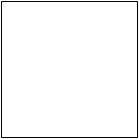 Назив и ознака дела пројекта:	(нпр.  1-пројекат архитектуре)Место и датум:	(место и датум техничке контроле)Напомена: оверу врше сви вршиоци техничке контроле